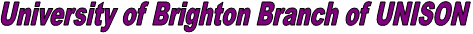 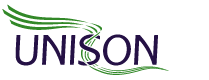 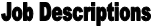 Learning RepsTo encourage and support other colleagues with “learning” in the workplace. To report on activity and participate in the development of the branch through an education network led by the branch education and lifelong learning coordinators.To raise awareness of lifelong learning issues in the workplaceTo offer support and encouragement to learnersTo encourage learners to get involved in the branchTo work with the branch to promote workplace learning with employers.If you would like to take on the role described above, please complete the enclosed nomination form.